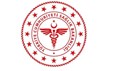 T.C. SAĞLIK BAKANLIĞI MARDİN İL SAĞLIK MÜDÜRLÜĞÜSAVUR PROF. DR. AZİZ SANCAR  İLÇE DEVLETHASTANESİKBRNÇANTASINDA BULUNDURULMASI GEREKEN MALZEME LİSTESİT.C. SAĞLIK BAKANLIĞI MARDİN İL SAĞLIK MÜDÜRLÜĞÜSAVUR PROF. DR. AZİZ SANCAR  İLÇE DEVLETHASTANESİKBRNÇANTASINDA BULUNDURULMASI GEREKEN MALZEME LİSTESİDOK.KODU:KBR.YD.01	YAYINTARİHİ:04.01.2021REVİZYONNO:00REV.TAR.00	SAYFANO:1Tümihtiyaçduyulanmalzemeninbiraradabulunduğuçantaoluşturulmasındayararvar.Tümihtiyaçduyulanmalzemeninbiraradabulunduğuçantaoluşturulmasındayararvar.Tümihtiyaçduyulanmalzemeninbiraradabulunduğuçantaoluşturulmasındayararvar.S.NoMalzeme CinsiKadroMiktarıBirim DeğeriMevcutEksikAçıklamalar 1C Tipi Koruyucu Kıyafet5Adet052D Tipi Koruyucu Kıyafet5Adet053Koruyucu Çizme (çift)5Adet054Koruyucu Eldiven (çift)5Adet055Tam Yüz Maskesi5Adet056Filtre5Adet057Ventilli Maske10Adet0108Gözlük10Adet109Tek Kullanımlık Eldiven200Adet20010Hasta Önlüğü10Adet1011Tıbbı Atık Poşeti60Adet6012Plastik Paspas2Adet213Sıvı Sabun2Adet214Çamaşır Suyu10Litre1015En Büyük Boy Çöp Kovası3Adet316Fırça (Arındırma Ünitesi yüzey temizliği için)2Adet217Güvenlik Şeridi4Adet418Hasta Paravanı (hasta mahremiyetini korumak için)4Adet419Spinbord2Adet220Tekerlekli Sandalye1Adet121Fotoğraf Makinesi1Adet122Triyaj Bilekliği (kırmızı, sarı, yeşil - Her renk için)20Adet2023Ceset Torbası10Adet2824Havlu (Banyo havlusu-normal boy)Yeteri KadarAdetVar 25TerlikYeteri KadarAdetVar26Pansuman MalzemesiYeteri KadarAdetVar27BattaniyeYeteri KadarAdetVar28Nevresim (dispozible)5Adet5Dispozible değil29Makas1Adet130AntidotAdet31Etiket20Adet2032Atık tankı,1Adet0133Duş Başlığı 2Adet234GiysiYeteri KadarAdetVar35BattaniyeYeteri KadarAdetVar